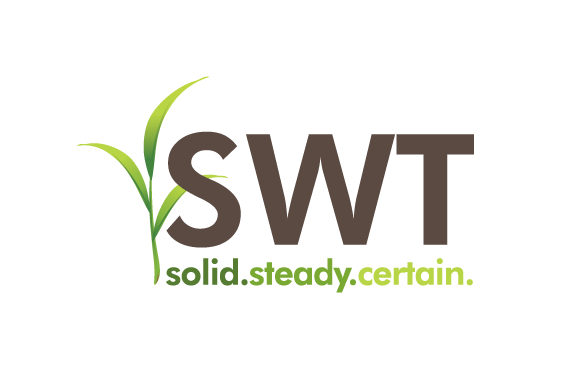 South West Terminal (SWT) is currently seeking an Environment, Health & Safety Coordinator.Job Description:Lead the development, deployment and continuous improvement of programs and systems that support health and safety excellence.Foster a culture of proactivity, accountability, engagement and sustainability through programs and processes to ensure no loss time.Maintain compliance with federal and provincial safety regulations and industry standards.Actively participate in daily safety meetings by influencing team engagement and team decisions.Conduct orientation, training and education of new hires or existing staff as required.Qualifications:Effective communication and coaching abilities.Demonstrated ability to be a contributing team member.Background/training/experience/education in environment, health and safety.Strong problem solving, decision-making and organizational skills.Proven ability to be self-motivated.Benefits:Competitive wage and performance structure.Company paid health and dental benefits.Pension plan.Career growth opportunities.Location:  Gull Lake, SaskatchewanSchedule:  Permanent full time.SWT is a diversified corporation with an excellent opportunity for you to advance your career.  We are currently listed as one of the Top 50 companies in Saskatchewan. Interested applicants should submit their resume to:SWTBox 719 Gull Lake, Sk.  S0N 1A0Attention:  Shannon Armstrong, HR CoordinatorPhone:  306-672-4112Fax:  306-672-4166Email:  sarmstrong@swt.ca	Website:  www.swt.ca	Deadline:  April 25, 2017Thank you for your interest.Only candidates under consideration will be contacted.